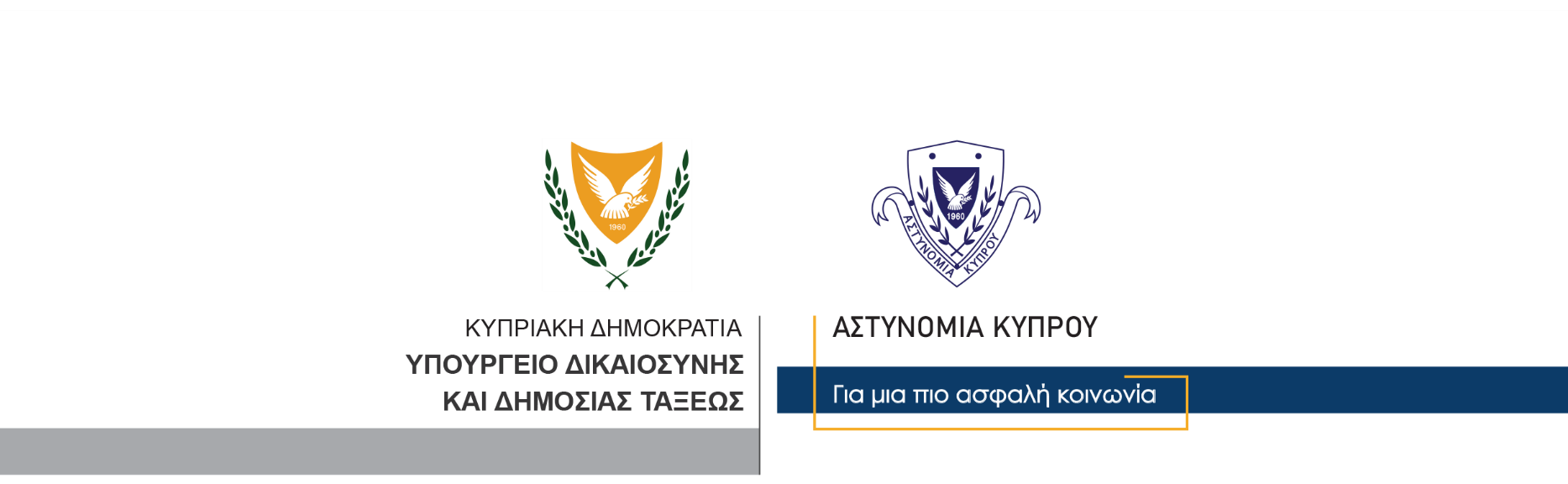 07 Νοεμβρίου, 2023  Δελτίο Τύπου 2Σύλληψη 33 προσώπων για τα επεισόδια στο ΠουρνάραΣτη σύλληψη 33 προσώπων, προχώρησε η Αστυνομία, για διευκόλυνση των ανακρίσεων σχετικά με τα επεισόδια, που ξέσπασαν χθες το απόγευμα μεταξύ διαμενόντων στο Κέντρο Πρώτης Υποδοχής Πουρνάρα στην Κοκκινοτριμιθιά.Τα επεισόδια ξέσπασαν γύρω στις 6.15 το απόγευμα, όταν δύο ομάδες αλλοδαπών αντάλλαξαν πετροβολισμούς με αποτέλεσμα να τραυματιστούν οκτώ πρόσωπα. Οι τραυματίες μεταφέρθηκαν στο Γενικό Νοσοκομείο Λευκωσίας, όπου τους παρασχέθηκαν οι πρώτες βοήθειες και πήραν εξιτήριο. Τα επεισόδια έληξαν λίγο αργότερα, μετά από παρέμβαση ισχυρής αστυνομικής δύναμης. Ο Αστυνομικός Σταθμός Κοκκινοτριμιθιάς συνεχίζει τις εξετάσεις. 		    Κλάδος ΕπικοινωνίαςΥποδιεύθυνση Επικοινωνίας Δημοσίων Σχέσεων & Κοινωνικής Ευθύνης